Comparables 25 Wentworth Gardens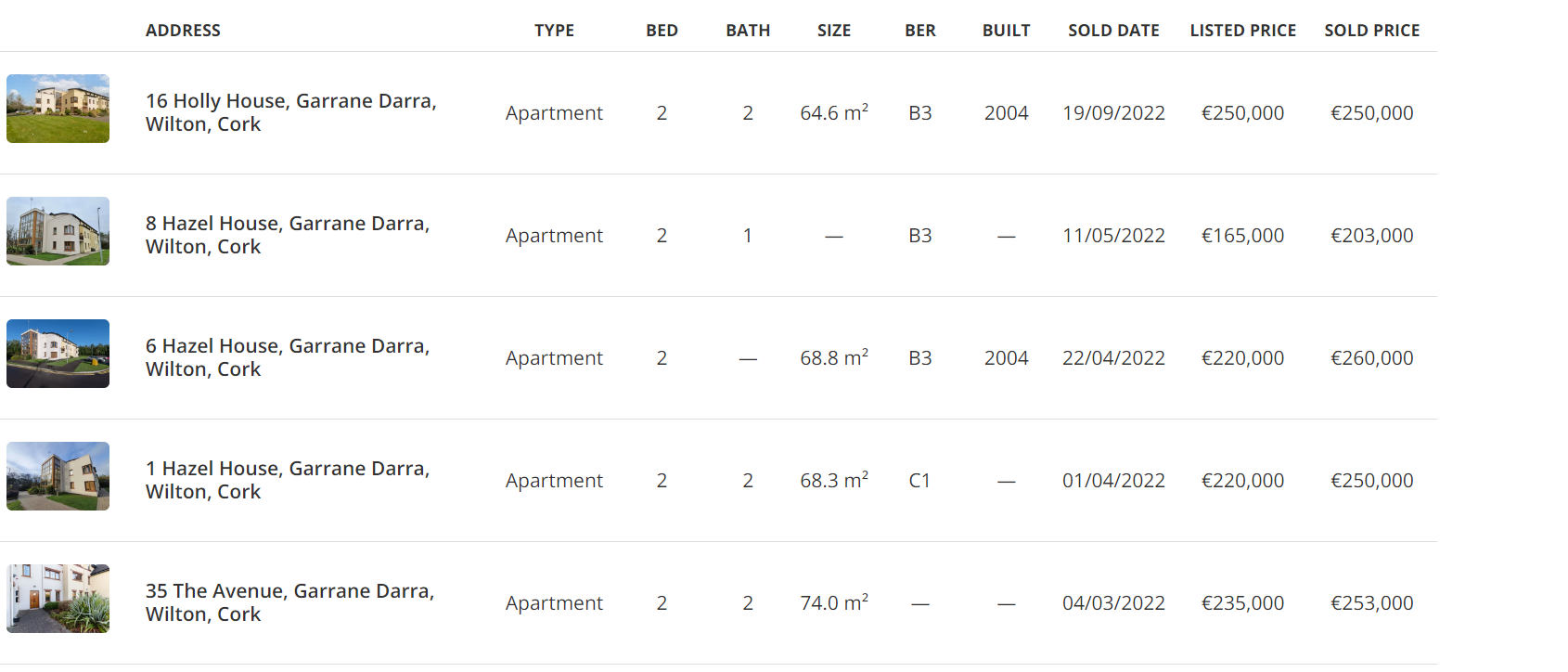 